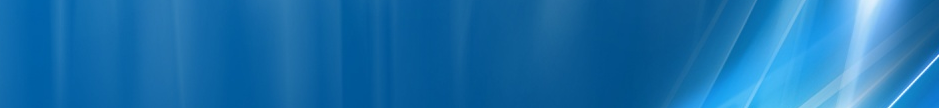 Probabil cel mai weird microcell Orange ! Nu apare decât în lista din februarie 2011 – asa ca trebuie sa fi fost instalat în aceasta iarna, si este montat pe o vila oarecare, într-o zona oarecare ! Se gaseste aproape de parcul Carol, care trebuie înconjurat prin dreapta pentru a ajunge acolo : din piata Libertatii (cea din fata intrarii în parc) te duci catre dreapta pe strada Doctor Constantin Istrati, urci lejer si o iei pe a doua straduta care se desprinde catre dreapta – strada Gheroghe Costescu, apoi iar la dreapta pe Aleea Suter....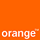 ... si ajungi într-o zona rezidentiala, numai cu mici vile, si care se „înfunda” pâna la urma în Hotelul Parcul Carol. Pe la mijlocul acestei alei Suter dai, spre enorma mea mirare (pentru ca pe TEMS nu aveam nici urma de acest ID), pe partea dreapta de o vila complet oarecare, obisnuita... cu un omnidirectional Kathrein montat deasupra intrarii ! Shocking !Treaba este ca acest microcell este inactiv, si cel mai interesant este faptul ca în lista lor oficiala din debruarie 2011 (acolo unde este si semnalat pentru prima si singura data) este trecut cu mentiunea SDM_Cancel ! Eu din câte întelesesem din prescurtarile lor, SDM reprezinta site-urile care sunt functionale... asa ca aici am întelege ca acest BTS a fost anulat ?!! Bun, deci oricum microcellu’ nu functioneaza, si chiar sunt curios daca va functiona vreodata sau urmeaza sa fie demontat de nou !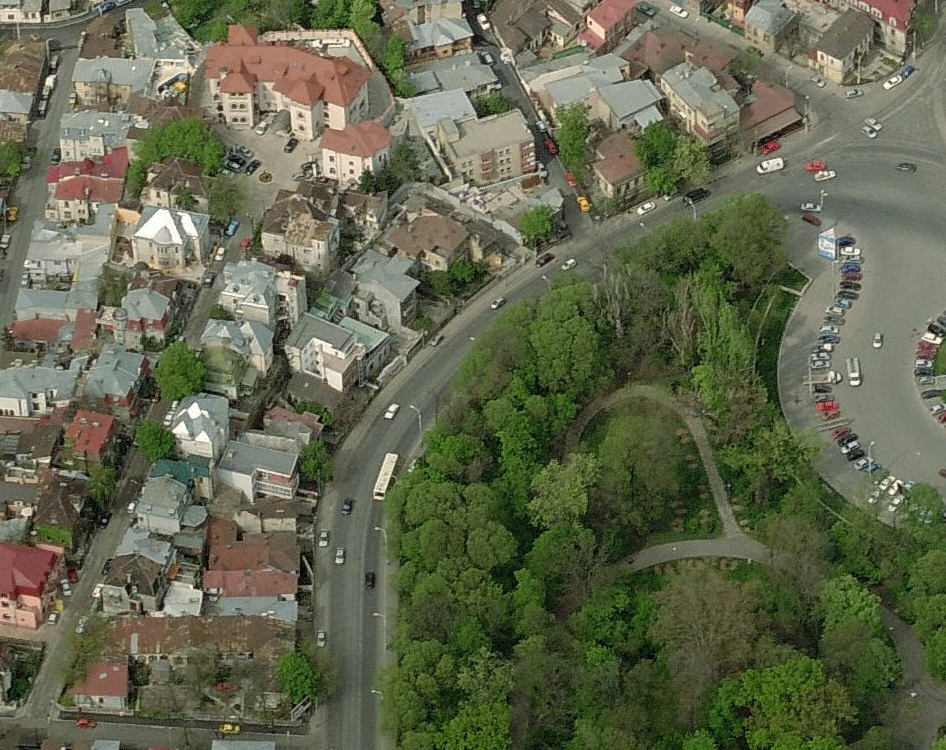 